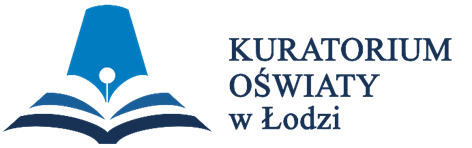 WOJEWÓDZKI KONKURS PRZEDMIOTOWY 
Z JĘZYKA ANGIELSKIEGO    organizowany przez Łódzkiego Kuratora Oświaty                     
dla uczniów szkół podstawowych w roku szkolnym 2023/2024TEST –  ETAP WOJEWÓDZKINa wypełnienie testu masz  120 min.Arkusz liczy 12 stron i zawiera 10 zadań, w tym brudnopis.Przed rozpoczęciem pracy sprawdź, czy Twój arkusz jest kompletny. Jeżeli zauważysz usterki, zgłoś je Komisji Konkursowej.Zadania czytaj uważnie i ze zrozumieniem.Odpowiedzi wpisuj długopisem bądź piórem, kolorem czarnym lub niebieskim. Dbaj o czytelność pisma i precyzję odpowiedzi.W zadaniach zamkniętych podkreśl lub zakreśl właściwą odpowiedź, lub też skreśl niewłaściwą.Do każdego numeru zadania podana jest maksymalna liczba punktów możliwa do uzyskania za prawidłową  odpowiedź. Pracuj samodzielnie. Postaraj się udzielić odpowiedzi na wszystkie pytania.Nie używaj korektora. Jeśli pomylisz się w zadaniach otwartych, przekreśl błędną odpowiedź 
i wpisz poprawną.Korzystaj tylko z przyborów i materiałów określonych w regulaminie konkursu.           PowodzeniaMaksymalna liczba punktów - 100Liczba uzyskanych punktów - …..Imię i nazwisko ucznia: …………………………………………..……………                                                          wypełnia Komisja Konkursowa po zakończeniu sprawdzenia pracPodpisy członków komisji sprawdzających prace:…………………………………………………..      ……………….……………(imię i nazwisko)                                             (podpis)…………………………………………………..      ……………….……………(imię i nazwisko)                                             (podpis)Zadanie I (0-8) Przeczytaj tekst, z którego usunięto 8 zdań. Wpisz w każdą lukę literę, którą oznaczono brakujące zdanie (A–I), tak aby otrzymać spójny i logiczny tekst. Uwaga: 1 zdanie zostało podane dodatkowo i nie pasuje do żadnej luki. Za każdą poprawną odpowiedź otrzymasz 1 punkt.The Netball CaptainIn our series on women in sport, Suzie Ellis went to meet England’s netball captain.Kendra Slawinsky is captain of England’s netball team. When I met her, she’d had a typical day for the weeks leading up to next month’s World Championships: a day’s teaching at a local school followed by a training session in the local supermarket car park. “Don’t you get strange looks?” I asked her. “(1)___ I might notice cars slow down out of the corner of my eye, but that’s all.”“My whole life now is all about making sure I’m at my absolute best for the Championships,” says Kendra.“(2)___” These are her fourth World Championships and they are guaranteed to be the biggest ever, with 27 nations taking part.“We’ll have home support behind us, which is so special,” she says. “And it’s important that the reputation of netball in this country should be improved. 3___ A home crowd will have expectations and give more support. People will expect us to start the tournament with a good game.”Their first game is against Barbados and it comes immediately after the opening ceremony. “(4)___ They have lots of ability.”The England team are currently ranked fourth in the world. But, as Kendra points out, the World Championships will be tough. “You have to push yourself to play each day, there’s no rest between games as in a series. And you can still win an international series if you lose the first game. (5)___”In the fifteen years since she has been playing at top level, the sport has become harder, faster. O court, players are more aggressive. “You don’t do all that training not to come out a winner,” says Kendra. “(6)___ We’re all friendlier after the game.”Netball is also taking a far more scientific approach to fitness testing.“It is essential that we think and train like world class-players,” says Kendra. “(7)___ I see my role as supporting and encouraging the rest of the team.”“From the very beginning, my netball career has always been carefully planner,” she says. “(8)___”Doubtless she will coach young players in the future, but at the moment her eyes are firmly set on her last big event. As she leads out her team in the opening candlelight ceremony, she is more than likely to have a tear in her eye.A) But the Championships are different because there’s only one chance and you have to be ready to make the most of it.B) In fact, some of them help me with my speed and ball-skills training.C) But once the final whistle blows, you become a different person.D) So I took the decision some time ago that this competition would be the end of it as far as playing is concerned.E) I’m on a strict timetable to gain maximum fitness for them.F) As far as I’m aware, we have always beaten them, but they’ll be exciting to play.G) As captain, I think it’s important that I have a strong mental attitude and lead by example.H) As a result of playing there, there will be more pressure that we’re used to.I) I’m too involved in what I’m doing – concentrating on my movements and my feet – to see anything else.………/ 8 pktZadanie II (0-15) Przeczytasz artykuł, w którym 5 kobiet opowiada, jak udaje im się oderwać od codziennego życia w Londynie. W pytaniach 1-15 wybierz poprawną odpowiedź spośród punktów A-E. Każdy punkt może być wybrany więcej niż jeden raz. Za każdą poprawną odpowiedź otrzymasz 1 punkt.Great escapes from LondonFor Londoners with a busy lifestyle, it’s hard to get away even for a day, but Amanda Hyslop spoke to five different women who regularly do exactly that. A Julia Finch is a busy lawyer who loves nature but doesn’t get nearly enough of it sitting in her London office all day, so she often takes advantage of Wisley Green, only an hour’s drive from Central London. “My favourite thing is that there’s always something new to see. The garden collection has been developing for more than 100 years and far surpasses anything I’ve ever seen. It’s a lovely, peaceful place for a stroll, and it’s so vast that it doesn’t get crowded. I get ideas for my own garden from the great demonstration gardens full of practical ideas and techniques. I can even incorporate my other favourite hobby of photography by bringing my camera and clicking away. It’s perfect for a great day out.”B Jessica Green is a hardworking student who needs a break from the books once in a while and makes Brighton her favourite one-day destination. “I love being by the sea, and it’s so close to London that whenever I feel like it, I can just jump on a train and in 55 minutes I’m there. Brighton evolved from a small fishing village into England’s most famous seaside resort, and offers all the traditional attractions, including restaurants, nightlife and miles of sandy beaches and two piers. I always eat at this great self-service restaurant, which is also modestly priced. My favourite spot, though, is a small strip of sand under one of the piers, where I can just sit all alone and her nothing but the sea.”C Martha Roberts is an architect who enjoys her job that her work is also her hobby. “My favourite piece of architecture to study in my free time is the Royal Pavilion in Brighton. I try to get some of my co-workers to go with me, since it isn’t all that far from London, but they’re usually too busy. The Pavilion was built for King George IV and if ever a building represented the concept of “over the top,” this is it. The pseudo-Indian palace, with Chinese-influenced interiors, is a riot of colour, expensive fabrics, crystal and gilt. It’s not the sort of style I would ever like in my own house, but I do find inspiration for my work in everything I look at.”D Flora Evans, a market analyst, feels she deserves and expensive treat after a busy week, which is why she often takes time to get away. “I go to Bath to visit my favourite luxury spa and enjoy the pools, which are fed by Britain’s only natural hot springs. Sitting in the pool, with only the soft, gentle sound of moving water, is the ideal way to relax. Ad of course, a day of pampering is never complete without some shopping. Bath is one of the best shopping destinations outside London, with may specialist shops and a number of antique shops tucked away in the narrow streets. A good souvenir to buy is a hand-blown glass, which takes its blue colour from the city’s hot springs.”E Elisabeth Dosset, a sales assistant at a popular department store, happened upon her favourite destination by accident. “I was on a trip to Stonehenge, but the site was closed, and I ended up in the small market town of Salisbury, just a short distance away. There are not many residents and not many visitors, either, which is perfect since I need a break from all the people I deal with every day. I couldn’t believe that a market still takes place regularly in the town’s marketplace, just as it has done since the 13th century. My favourite thing to do is observe the shopkeepers going about their business and see people running errands or just having some tea. The town is so charming and quaint that I try to go at least once a month. I wish I could go there more often, though.”Which person or people:1 admits that something is not to her taste? ___2 enjoys watching people living their everyday lives? ___3 mentions that fact that something is inexpensive? ___4 mentions a long tradition associated with the place she visits? ___5 suggests she spends a lot of money at her favourite destination? ___6-7 like an area where there are not a lot of other people? ___   ___8 visits a place which gives her ideas related to her job? ___9 sometimes has company when she visits her favourite place? ___10 says she doesn’t visit as frequently as she would like? ___11 discovered her favourite destination purely by chance? ___12-13 appreciate a lack of noise? ___   ___14-15 mention how long it takes them to get there? ___  ___………/ 15 pktZadanie III (0-10) Przeczytaj zdania (1-10). Wykorzystując wyrazy podane wielkimi literami, uzupełnij każde zdanie z luką tak, aby precyzyjnie oddać sens zdania wyjściowego. Wymagana jest pełna poprawność ortograficzna i gramatyczna wpisywanych fragmentów zdań. Uwaga: nie zmieniaj formy podanych wyrazów. W każdą lukę możesz wpisać maksymalnie 6 wyrazów, wliczając w to wyraz już podany. Formy skrócone (np. mustn’t, isn’t) są liczone jako jedno słowo. Za każdą poprawną odpowiedź otrzymasz 1 punkt. 1 People think Tom found the treasure exploring a mysterious cave. HAVETom is ____________________________________________________ exploring a mysterious cave.2 It looks like we’ll get into trouble soon. LONGIt looks like it _______________________________________________ into trouble.3 I work as a street cleaner because I didn’t want to learn when I was at school. WANTEDIf _____________________________________________ I was at school, I wouldn’t work a street cleaner. 4 “Tom, don’t give up, try one more time,” I told Tom. NOTI encouraged _____________________________________________ and try one more time.5 I’m sure it was your sister that I saw in the park yesterday! BEENIt ________________________________________________________ sister that I saw in the park yesterday!6 The Jamaican team were never close to winning the ice-skating competition. TIMEAt no __________________________________________ to winning the ice-skating competition.7 It’s not a good thing that Fred spends so much time playing video games. RATHERI ___________________________________ less time playing video games.8 Bob isn’t a perfect student. All the teachers like him, however. THOUGHEven _____________________________________________student, all the teachers like him. 9 My car needs an inspection. I’m going to a vehicle inspection station tomorrow. INSPECTEDI must ________________________________________________ in a vehicle inspection station tomorrow. 10 Bill regrets not visiting Barcelona when he was in Spain last year. HADBill wishes _______________________________________ when he was in Spain last year. ………/ 10 pktZadanie IV (0-10) Uzupełnij luki (1-10) odpowiednią formą wyrazu utworzonego od wyrazu podanego na końcu każdego ze zdań. Wymagana jest pełna poprawność ortograficzna wpisywanych słów. Za każdą poprawną odpowiedź otrzymasz 1 punkt. 1. I’m going to get married at the ______________________ of June. BEGIN 2. Do you have any ____________________ that you saw Yeti when you were in Nepal? PROVE3. During my ____________________ I was a really naughty child. BOY4. The 2 companies formed a ____________________ to conquer the market. PARTNER5. Bill's assistance has been ____________________. We would have failed without him. VALUE6. I’m sure that corporal punishment at school is ____________________ and it should never be used. ACCEPT 7. Although she’s really young, she’s really ____________________ and you can trust her to get the job done. SENSE8. All my classmates ____________________ with me when I failed a really important speaking exam. SYMPATHY9. Have you ever been ____________________? Did you experience financial difficulties at that time? EMPLOY10. I’d like to express my ____________________ for all the help you’ve provided.   GRATEFUL………/ 10 pktZadanie V (0-7) Uzupełnij luki w każdej trójce zdań (1-7) tym samym wyrazem, tak by zachować poprawność gramatyczną, ortograficzną i logiczną. Wpisywane słowo musi mieć taką samą formę we wszystkich trzech zdaniach. Punkt 0 został podany jako przykład. 0. ____ MAKE ____ - I need to ___ MAKE ____ the bed every morning. - Frank’s dream job would be the one where he could ____ MAKE ____ a difference. - What’s the ____ MAKE ____ of your new car?1. _______________________- The new _______________________ road around the city has diverted the traffic from the city centre.-  The audience were shocked when the boxer left the _______________________ before the fight started.- Give me a _______________________ the moment you return home.2. _______________________- Before the competition I trained every day for 3 months without _______________________. -  I don't know what to say. Words _______________________ me. I'm so grateful!- I _______________________ to understand why you're being so rude to me!  3. _______________________- The students signed a petition to _______________________ their concern over plans to replace their favourite teacher. - It looks suspiciously easy. My inner _______________________ tells me to be extra careful.- During the election the voters spoke in one _______________________ that they want a new mayor.4. _______________________- We need to _______________________ in the essays by Monday. -  Could you give me a _______________________ with this exercise? It’s quite challenging.- I must admit that things got out of _______________________ during the demonstration.  5. _______________________- Tom put his hand in his _______________________.- I need to take a _______________________ dictionary on my trip to Italy.- The judge was in the mafia boss’s _______________________.6. _______________________- His hands are _______________________ because of hard work.-  We were only able to make a _______________________ estimate of how much food we’d need.- I’m so sleepy. I had a _______________________ night.  7. _______________________- I _______________________ my weak spots and I’m working on eliminating them. -  Did you _______________________ uncle Frederick at the fancy dress party? I thought it was a woman!- The boss didn’t _______________________ my achievements, so I quit last month.  ………/ 7 pktZadanie VI (0-10) Uzupełnij poniższe zdania (1-10) wyrazami z ramki, tak aby otrzymać logiczne i poprawne językowo wypowiedzi. Za każdym razem zmień formę wyrazu. Cztery słowa podane są dodatkowo i nie pasują do żadnego zdania. Za każdą poprawną odpowiedź otrzymasz 1 punkt. 1. Don’t ______________ that all young boys love playing video games. It’s not true.2. The high price of ______________ friendly goods makes it impossible for poor people to afford them.3. David is a masterpiece of Italian Renaissance ______________, created from 1501 to 1504 by Michelangelo.4. Mary Smith is one of the first women to own a huge ______________ agency.5. The ______________ of a famous painting from a gallery was a huge shock to the nation, and the police are investigating the case now.6. Enjoy a ______________ tour of the city, with a tuk-tuk ride!7. I sometimes serve this as a main course with a salad and hot, ______________ chips.8. It is our ______________ that improvements in health care will lead to a stronger economy. 9. Finding someone to fill the ______________ wasn't easy, so the boss had to use a headhunting agency.10. ______________ education is one of the most important elements of school education.………/ 10 pktZadanie VII (0-10) Uzupełnij luki (1 -10) jedną z podanych możliwości (A, B, C lub D) tak aby otrzymać zdania poprawne pod względem gramatycznym i logicznym. Za każdą prawidłową odpowiedź otrzymasz 1 punkt. 1. A few hundred years ago salt was the commercial ______ of today's oil.(A) similar (B) mirror (C) fit (D) equivalent2. You never met Mike's girlfriend, ______?(A) did you (B) haven’t you (C) have you (D) didn’t you3. The programme ____ when I walked into the office this morning.(A) has been uploaded (B) was being uploaded (C) is uploaded (D) has uploaded4. ____ all day, he still had the energy to go to a party later in the evening.(A) Although he has work (B) Even though he had been working (C) Despite he had been working (D) Therefore he was working5. I wish I ____ to take my nephew to a football game. It was a bad decision.(A) would promise (B) hadn’t promised (C) wasn’t promised (D) wouldn’t have promised6. We had really ambitious shopping plans but we ___ buying nothing.(A) found out (B) gave off (C) finished off (D) ended up7. I don’t remember ______ before. Who is she?(A) meeting her (B) to meet with her (C) I had met her (D) we are meeting8. ______ people turned up at my party that I was really disappointed.(A) So little (B) Such few (C) So few (D) Such a few9. Did you finally ___ in a new city?(A) be used to living (B) become used to live (C) get used to living (D) used to live10. I hope that by the end of this month Ted ___ his old car.(A) will be sold (B) will have sold (C) may has sold (D) must sold………/ 10 pktZadanie VIII (0-10) W podanych punktach (1-10) wybierz słowo poprawnie uzupełniające dany idiom. Za każdą prawidłową odpowiedź otrzymasz 1 punkt. 1. You're wrong, man. You're ___ up the wrong tree.(A) barking (B) jumping (C) cutting (D) climbing2. The phone was incredibly expensive. It cost __ and a leg!(A) a finger (B) an arm (C) a hand (D) a thumb3. It was a wild ___ chase; we wasted a lot of time searching for Bill in the park, when he was at home all the time.(A) boar (B) pig (C) duck (D) goose4. "___ is bliss," he said when asked how sausages are made.(A) Ignorance (B) Silence (C) Truth (D) Fact5. I can give you a lift to school when I go shopping and kill two birds with one ___.(A) stone (B) shotgun (C) pistol (D) revolver6. You're skating on ___ ice when you lie to your headmaster.(A) wet (B) dry (C) thin (D) thick7. Don't spend all your wages at once. Save some money for a ___ day.(A) dark (B) cloudy (C) rainy (D) bad8. We arrived early to get the best seats – you know, the early bird gets the ___.(A) worm (B) cake (C) seed (D) grain9. If you want to pay less, don’t expect the highest quality - you can't have your __ and eat it too.(A) food (B) cake (C) candy (D) tomato10. I know that ___ a day keeps the doctor away, so I eat a lot of fruit and veggies.(A) an apple (B) a banana (C) an onion (D) a carrot………/ 10 pktZadanie IX (0-10) Przetłumacz fragmenty zdań (1-10) w nawiasach na język angielski tak, aby otrzymać zdania poprawne pod względem gramatycznym i logicznym. Za każdą prawidłową odpowiedź otrzymasz 1 punkt. 1. Bob (wolałby żeby Frank nie jadł) _________________________________ his last cookie now.2. They felt (jakby) _________________________________ they had been given the wrong information. [don’t use “like”]3. I (żałuję, że nie byłeś) _________________________________ at the party yesterday.4. On no condition (nie powinieneś dotykać) ______________________________ my phone!5. We need to get (przekonać Mike’a aby poszedł) _________________________ on a date with Helen.6. The issue (była omawiana) _________________________________ from 4pm to 7pm at the meeting yesterday.7. (Zobaczywszy) _________________________________ his neighbour’s new car, Janusz is extremally depressed now.8. You (to niemożliwe, że byłeś) _________________________________ at the night club last weekend! You’re not adult yet.9. It (to Toma widzieliśmy) _________________________________ in the shopping centre last Sunday! It wasn’t Ted. You’re wrong.10. I guess that sooner or later a (jedna trzecia moich przyjaciół) _________________________________ will move to a different country.………/ 10 pktZadanie X (0-10) W podanych punktach (1-10) wybierz ten, który poprawnie uzupełnia informację z życiorysu sławnej osoby/osób. Za każdą prawidłową odpowiedź otrzymasz 1 punkt.1 The Brontë sisters were famous poets and novelists from __. (A) Canada (B) Wales (C) England (D) Scotland2. Charles Darwin developed the __.(A) theory of relativity (B) theory of evolution (C) theory of multiverse (D) quantum theory3. Henry Ford established the Ford Motor Company that produced famous ___ cars.(A) Model T (B) Tesla (C) Rolls Royce (D) Bentley4. Abraham Lincoln lived during the ___ times. (A) Civil War (B) World War I (C) World War II (D) Vietnam War5. John Lennon was a musician and a composer who was a member of __.(A) Led Zeppelin (B) the Rolling Stones (C) Black Sabbath (D) the Beatles6. Amelia Earhart was ___.(A) one of America’s greatest poets (B) an African-American abolitionist and women’s rights campaigner (C) the first woman to fly solo over the Atlantic (D) an actress who received four Oscars7. Margaret Thatcher was the United Kingdom's first woman __.(A) Oscar winner (B) prime minister (C) pilot (D) Nobel prize winner8. Sir Alexander Graham Bell was the inventor of ___.(A) the telephone (B) the theory of universal gravitation (C) the television (D) the car9. King Arthur is believed to have held court ___. (A) in California (B) in Cymru (C) in Canada (D) at Camelot10. Which movie wasn't directed by Steven Spielberg? (A) Jurassic Park (B) E.T. (C) Psycho (D) Schindler's List………/ 10 pktBRUDNOPISADVERT    -    ASSUMPTION    -    BELIEVE    -    DANCER    -    DECIDE    -    ENVIRONMENT    -    JUDGE    -    PHYSICS    -    SALT    -    SCULPTOR    -    SIGHT    -    THIEF    -    TRAFFIC    -    VACANT